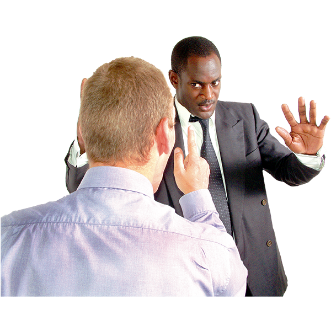 This fact sheet is about:Enforcement agents recovering money people owe to Councils.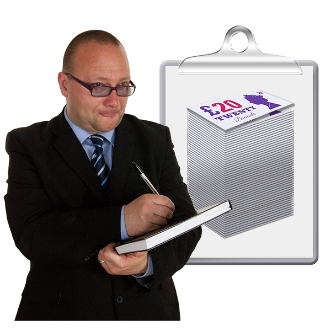 Recovering money means getting it back.Enforcement agents recover money when a person has not paid their: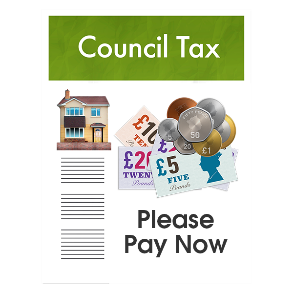 Council Tax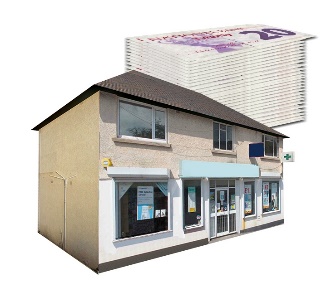 Business Rates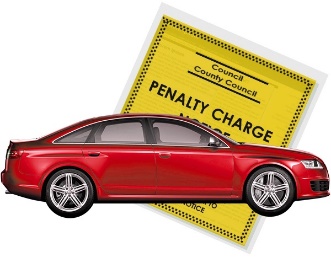 Road Traffic Fines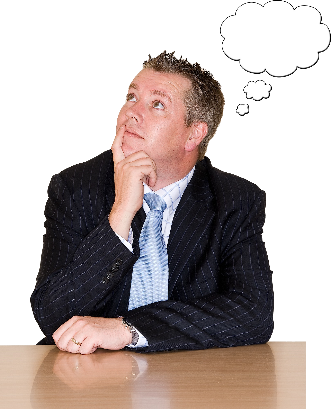 What do you do before you contact the Ombudsman?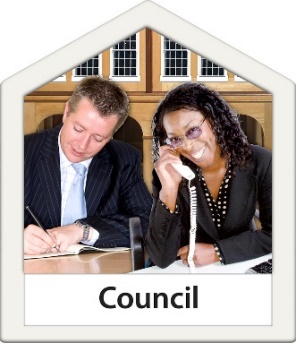 Complain to your Council 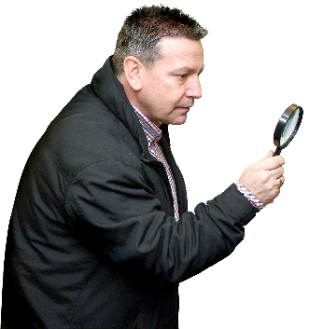 What can the Ombudsman do? We can do something if: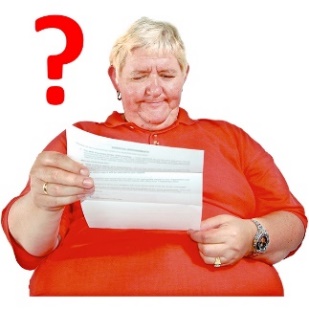 the Council did not tell you what you owe.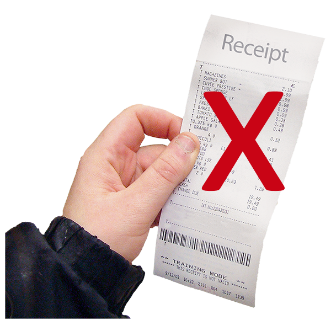 the bill the enforcement agent gave you was wrong.  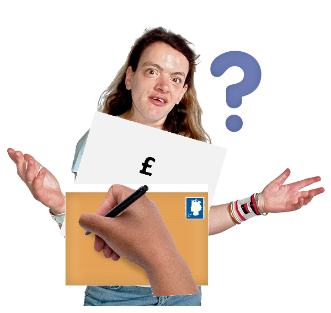 the Council did not say that you would be charged fees.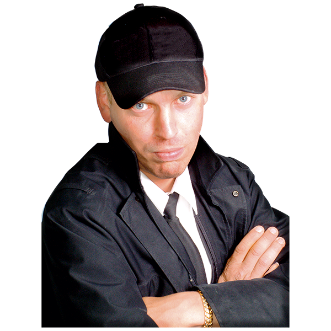 the enforcement agent did not follow the rules.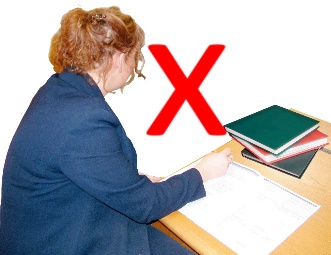 the Council does not look at your complaint about an enforcement agent.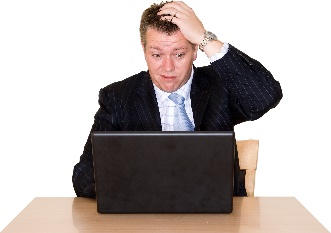 What can’t the Ombudsman do? We cannot: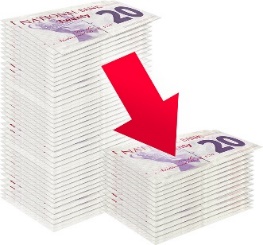 change how much money you need to pay.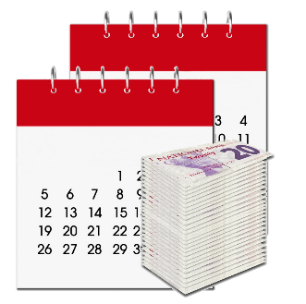 make an enforcement agent take the money bit by bit instead of all in one go.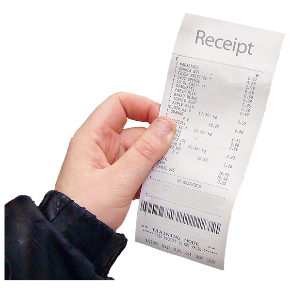 get rid of the bill for the enforcement agent’s work.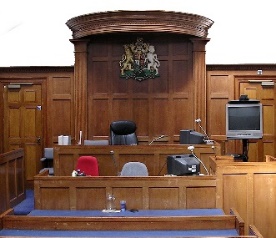 look at a complaint that has gone to a county court.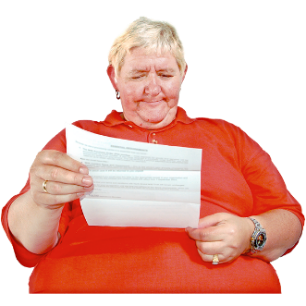 look at a court order once it has been sent out.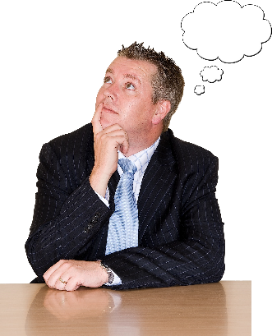 Things to think about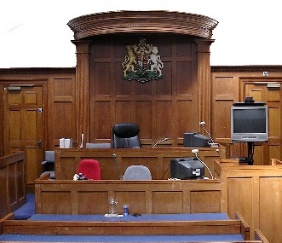 You may need to take your complaint to County Court.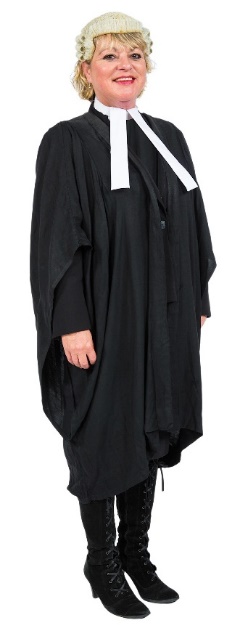 If you do, make sure you take legal advice from a professional. The Ombudsman can tell the Council what we think it should do if we think it has done something wrong.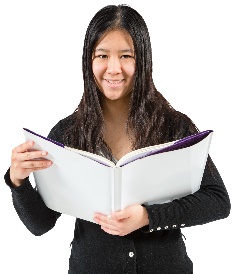 More Information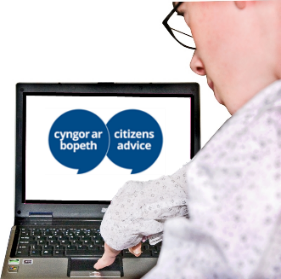 You can get free advice from Citizens Advice www.citizensadvice.org.uk 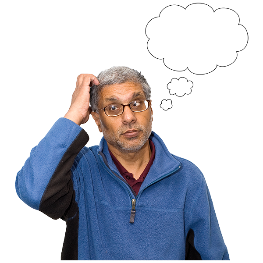 If you are still not sure if the Ombudsman can help, contact us.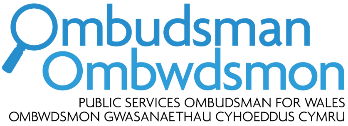 How to contact the Ombudsman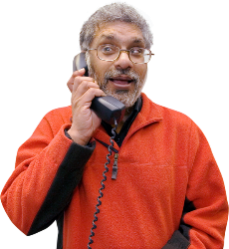 0300 790 0203ask@ombudsman.waleswww.ombudsman.wales 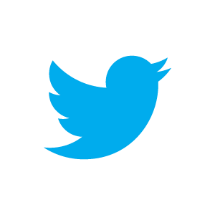 @OmbudsmanWales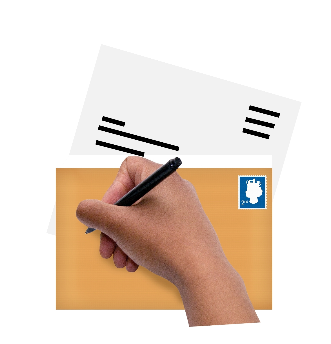 The Public Services Ombudsman for Wales1 Ffordd yr Hen GaePencoedCF35 5LJ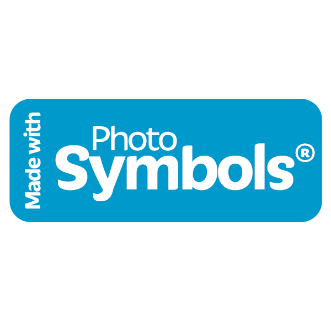 This easy read leaflet was prepared by Barod CIC using Photosymbols.